Stap 1 Algemene onderwerpsverkenningDeelstap 1: Bronnen verzamelen1 Trefwoorden en zoektermenHet groot algemeen thema waarover ik iets wil opzoeken, is agressie. Om meer gerichte informatie te vinden, heb ik dit begrip opgedeeld in volgende trefwoorden: fysieke agressie, verbale agressie, relationele agressie, agressiebeheersing, agressieverklaring, gewelddadigheid en geweld.De trefwoorden fysieke, verbale en relationele agressie vond ik doordat ik wist uit leerervaring dat dit een bekende manier is om agressie op te delen. Ik veronderstelde dus dat je door deze trefwoorden veel gerichte informatie kunt vinden. Voor de trefwoorden agressiebeheersing en agressieverklaring vond ik inspiratie bij Wikipedia. Als je in Wikipedia de term agressie intypt, krijg je veel verwijzingen naar agressiebeheersing en agressieverklaring. Daaruit leid ik af dat er ook veel documentatie bestaat over deze twee begrippen. Gewelddadigheid gebruik ik omdat dit een synoniem is voor agressie. Door een synoniem te gebruiken, krijg je toegang tot documentatie die niet per se het woord ‘agressie’ gebruikt, maar eerder koos voor het woord ‘gewelddadigheid’. Zo vind je veel nieuwe bronnen die je met het woord ‘agressie’ misschien niet had gevonden.Geweld is een gevolg van agressie en is ook een veelbesproken onderwerp, daarom leek het mij interessant om dit ook als zoekterm te gebruiken.2 Zoeken met trefwoordenVia Google ChromeAls je de term ‘fysieke agressie’ intypt in Google Chrome, krijg je 402 000 resultaten. Via de filter ‘Video’, vind je er 12 900. Met de filter ‘boeken’ vind je 8230 resultaten. Klik je op de filter ‘Nieuws’, dan krijg je ongeveer 4320 resultaten, waaruit je kan afleiden dat je ongeveer 4320 artikels ter beschikking hebt. Via ‘geavanceerd zoeken’ kun je een bestandstype kiezen. Zo kun je 221 PowerPoints, 110 000 pdf documenten en 3 550 word documenten vinden.Bij de term ‘verbale agressie’ vind je in totaal 208 000 resultaten. Als je verder filtert, krijg je 5 250 video’s (via de filter ‘video’) , 931 artikels (via de filter ‘nieuws’), 2970 boeken (via de filter ‘Boek’). De term ‘agressiebeheersing’ levert 84 700 resultaten op. Daarvan zijn er 128 artikels, 159 video’s, 2 440 boeken. Door verder te gaan naar ‘Geavanceerd zoeken’ en dan het bestandstype ‘PowerPoint’ te kiezen, vind ik 3 PowerPoints over mijn zoekterm. Als je ditzelfde systeem toepast, maar dan met bestandstype ‘pdf’, vind je er 2 490. Via BingDe filters bij Bing werken ongeveer hetzelfde als bij Google Chrome. Je kunt filteren op ‘Video’, ‘Afbeelding’, ‘Nieuws’, maar ook op datum, taal en regio. De filter ‘Boek’ heb je echter niet bij Bing. Als je in Bing dus bijvoorbeeld de term ‘Verbale agressie’ intypt, krijg je in totaal 394 000 resultaten, waarvan 2 artikels, het aantal video’s en afbeeldingen is niet vermeld, maar je vind er wel redelijk watIk probeer het in Bing eens met de term ‘agressiebeheersing’. Dan krijg ik 132 000 resultaten, waarvan het merendeel in de filter ‘alle’ te vinden is. Er zijn geen artikels te vinden onder de filter ‘Nieuws’, maar wel 14 video’s en vele afbeeldingenOver het algemeen vind je met Google Chrome dus meer resultaten dan met Bing, en ook een breder gamma aan soorten bronnen. Met Google vond ik bijvoorbeeld meer artikels over mijn onderwerpen, of zelfs boeken, wat bij Bing minder of helemaal niet het geval was. Via YahooYahoo heeft ook ongeveer dezelfde filters als Bing. In vergelijking met Google Chrome heeft Yahoo ook geen filter ‘Boeken’. Yahoo werkt het beste in het Engels, dus toen ik met de term ‘verbale agressie’ de filter ‘News’ koos, vond ik geen zoekresultaten. Toen ik het veranderde naar ‘verbal agression’, vond ik wel al vele artikels onder de filter ‘News’. Het aantal zoekresultaten is echter niet vermeld. Dit is altijd het geval, zelfs bij de Nederlandse term en als je nog geen filters hebt aangeklikt, is het aantal zoektermen niet vermeld. Je vindt wel redelijk veel video’s.Ik wou het daarna ook eens proberen met de term ‘agressiebeheersing’. Daarbij vindt je opnieuw geen artikels, wel andere soorten bronnen. Verander de term in ‘Agression Control’ en je krijgt wel een artikel. Met Yahoo krijg je dus ook minder resultaten dan met Google Chrome. Yahoo levert ook niet meer of minder resultaten op dan Bing, en als je goed kijkt, merk je dat Yahoo en Bing soms exact dezelfde sites opleveren. Je kunt Yahoo en Bing dus een beetje vergelijken met elkaar. Google Chrome is dan echter wel verschillend. Via Limo Als je via Limo een zoekterm intypt, bijvoorbeeld ‘verbale agressie’, zie je aan de linkerzijkant van je scherm al welke soorten bronnen je kunt vinden. Tussen haakjes staat er dan telkens bij hoeveel van elke bron je kunt vinden. Als je op een van deze filters klikt, merk je echter wel dat het niet helemaal klopt. Soms staan er ook eindwerken bij boeken, maar over het algemeen genomen klopt het aantal bij deze filters wel. Zo krijg je bij ‘verbale agressie’ ongeveer 84 boeken, 26 artikels, 20 eindwerken en 2 stukken audiovisueel materiaal. Als je bij de term ‘fysieke agressie’ op dezelfde manier tewerk gaat als bij ‘verbale agressie’, krijg je in Limo 21 eindwerken, 30 artikels, 107 boeken, 6 stukken audiovisueel materiaal en ook 1 lesboek. Pas hetzelfde systeem toe voor de term ‘agressiebeheersing’ en je krijgt 8 boeken, 5 artikels en 2 eindwerken.Deelstap 2: Bronnen beoordelenDe eerste bron die ik koos om te beoordelen is een pdf document:http://www.arbocatalogusvvt.nl/public/file/Omgaan%20met%20verbale%20agressie.pdfVolgens de C.R.A.P.-test kun je de betrouwbaarheid van een tekst in 4 kenmerken controleren. Deze zal ik nu volgen voor dit document.Kenmerk 1: Currency of ActualiteitHet document werd opgesteld in 2010, wat nu toch wel al een tijdje geleden is. De onderwerpen waarover geschreven wordt, zijn ook redelijk dynamisch, dus zijn in die 7 jaar wellicht al vaak veranderd of geëvolueerd. Op vlak van actualiteit is deze bron dus niet heel betrouwbaar. 	Kenmerk 2: Reliability of BetrouwbaarheidEr is geen bronvermelding opgenomen in dit document, wat de betrouwbaarheid niet ten goede komt. Over de onpartijdigheid van de folder kun je ook twijfelen, want de auteurs zullen er misschien op gericht zijn om mensen naar hen te laten komen voor therapie of coaching. Zo zal hun mening over de coaching wel beïnvloed zijn. Kenmerk 3: Authority of AutoriteitJe kunt wel goed achterhalen wie er aan het document geschreven heeft en wat hun beroep is. De auteurs staan namelijk met naam en familienaam vermeld op het document. Naast de namen, staat ook vermeld dat het document is samengesteld door een team van veiligheidscoaches, wat het document wel wat autoriteit geeft. Dit is een pluspunt voor de betrouwbaarheid.Kenmerk 4: Point of view of ObjectiviteitDe bedoeling achter dit document is informeren, maar nog dieper om mensen aan te zetten tot actie, namelijk op een actieve en gepaste manier omgaan met agressie. Ik denk dat dit een goed uitgangspunt is voor het schrijven van zo’n folder. Zoals eerder vermeld, kunnen de auteurs (die allemaal veiligheidscoaches zijn) geneigd zijn om coaching voor te stellen omdat dit hen ten goede komt. Zo veel bewijs vind ik er niet van in de schrijfstijl, maar op het einde van het document staat wel duidelijk een referentie naar de site ‘Gezond en Zeker’, wat je als een lichte vorm van reclame kan zien. De reclame is echter wel functioneel, want de instantie gezond en zeker is zeker relevant voor de informatie die in de folder wordt gegeven. Het doelgroep van deze folder is vooral mensen in een werkomgeving. De folder richt zich vooral tot mensen in de zorgsector die met agressie te maken krijgen. Er zullen dus groepen zijn in de samenleving (bv: jongeren, ouderen, werklozen…) die zich niet kunnen identificeren met wat er in de folder verteld wordt. SamenvattingDe tweede bron die ik zou beoordelen is een nieuwsartikelhttps://www.vrt.be/vrtnws/nl/2017/10/09/agressie-tegen-lokale-politici---wij-zijn-vaak-de-laatste-schake/Kenmerk 1: Currency of ActualiteitDe bron dateert van 9 oktober 2017, wat heel actueel is. Dit is dus zeker een pluspunt aan deze bron.Kenmerk 2: Reliability of BetrouwbaarheidEr is geen bronvermelding bij dit artikel. VRT nieuws heeft echter geen baat bij een bepaalde uitkomst of bepaald beeld over agressie en wat er bij komt kijken. Ze kunnen dit onderwerp dus zeker op een onpartijdige manier besprekenKenmerk 3: Authority of AutoriteitVRT nieuws wordt over het algemeen gezien als een kwaliteitsvolle nieuwsbron. In hun artikel verwijzen ze ook naar een OCMW voorzitter, die vrouw heeft dus zeker een bepaalde autoriteit om zich uit te spreken over deze problematiek.Kenmerk 4: Point of view of ObjectiviteitHet artikel is zeker objectief geschreven en er is geen spoor van reclame te vinden.SamenvattingDe derde en laatste bron die ik wil beoordelen is volgende video:https://www.youtube.com/watch?v=c2RDbL3QBhsKenmerk 1: Currency of actualiteitDeze video is gepost op 22 juli 2016, wat toch al een jaar geleden is. Maar als je deze bron vergelijkt met recentere bronnen, is de informatie ongeveer gelijk. De video is dus nog actueel genoeg.Kenmerk 2: Reliabiltiy of BetrouwbaarheidEr is geen vorm van bronvermelding bij deze video, de indruk is vooral dat de persoon uit eigen mening spreekt. Ik weet ook niet of ik hem onpartijdig zou noemen, want hij heeft er toch baat bij dat zijn tips werken. Anders zal hij boze reacties krijgen in de commentaarsectie van youtube. Maar deze mogelijke partijdigheid straalt toch niet echt uit in de manier waarop hij spreekt, daarom twijfel ik of ik hem echt wel partijdig zou noemen. Kenmerk 3: Authority of AutoriteitDe man in de video heeft een youtube kanaal dat “Personal Development Perspectives” heet. Uit de naam en het soort video’s dat hij nog post, kan je zien dat hij vooral veel met zelfhulp bezig is. Zijn video’s zien er ook redelijk professioneel uit, met een sobere achtergrond en goede belichting. Er is echter geen bewijs te vinden dat deze man een bepaalde autoriteit heeft. Er staat nergens vermeld of deze man een diploma heeft in een bepaalde tak of hij een certificaat heeft of dergelijke. Een echte autoriteit zou ik hem dus niet noemen. Zijn kanaal heeft ook niet zoveel abonnees, 97 maar, dus dat straalt ook geen autoriteit uit. Kenmerk 4: Point of view of ObjectiviteitHier heb ik ook wat mijn twijfels bij deze man, want hij spreekt veel over zijn eigen ervaringen. Maar het feit dat hij de stof voor deze video uit zijn eigen ervaringen heeft gehaald, is daar een verklaring voor. Mij stoort het niet, maar een heel strenge onderzoeker zou waarschijnlijk zeggen dat hierdoor de objectiviteit in het gedrang komt. Samenvatting5 TerugblikDeze stap verliep in het begin niet zo vlot. Ik dacht namelijk dat ik eerst een aantal kwaliteitsvolle bronnen eruit moest kiezen en deze opsommen in een kader. Blijkt dat dit niet de opdracht was, maar dat het de bedoeling was om eerst een globaal zicht te krijgen op wat je allemaal bekomt met verschillende zoekmachines. Dat hield natuurlijk meer steek en vandaar verliep de opdracht dan ook veel vlotter. Het zoeken met Google Chrome was het gemakkelijkst, omdat ik deze zoekmachine elke dag gebruik. Yahoo en Bing zijn zoekmachines waarmee ik nog niet zo goed overweg kan. Met deze zoekmachines heb ik ook niet zoveel verschillende soorten documenten gevonden. Zo vond ik met beide zoekmachines minder video’s dan met Google Chrome. Ik denk dat dit puur is omdat Google Chrome een groter aanbod heeft qua zoekresultaten. Na een tijdje kon ik ook wel met deze nieuwe zoekmachines overweg, zo heb ik ondervonden dat het slim is om bij Bing Engelse zoektermen in te geven, omdat je zo meer resultaten bekomt. De volgende keer dat ik zo’n opdracht krijg, zal ik nog sneller gebruik maken van de optie ‘geavanceerd zoeken’, zo bekom je veel sneller het soort documenten dat je wilt. 6 Mogelijke informatie of onderzoeksvragenNa wat informatie te hebben verzameld en een korte brainstorm met mezelf te houden, ben ik tot volgende mogelijke onderzoeksvragen gekomen.Hoe manifesteert relationele agressie zich?Is er een verband tussen het geslacht en het te maken krijgen met verbale agressie?Hoe kun je het best reageren op een fysiek agressief persoon?Wat zijn de componenten van fysieke agressie?Waarom gaat iemand over tot verbale agressie?Hoe wordt verbale agressie in een conversatie het best vermeden?Dit zijn nog maar enkele van de onderzoeksvragen die je kunt formuleren op basis van de informatie die ik gevonden heb.Stap 2 De basisteksthttp://depot.lias.be/delivery/DeliveryManagerServlet?dps_pid=IE26948 De tekstIk vond mijn basistekst via de databank Limo. Ik zocht in de zoekbalk op de term ‘verbale agressie’ en filterde dan verder naar ‘eindwerken’. Zo kwam ik uit op mijn basistekst met de titel ‘Agressie aan de balie van de dienst spoedgevallen’. Analyse van de tekstBronvermeldingDe Groof, A. (2011-2012). Agressie aan de balie van de dienst spoedgevallen. Opgehaald van depot.lias.be: http://depot.lias.be/delivery/DeliveryManagerServlet?dps_pid=IE26948Bronvermelding bisHet begrip ‘agressie’ bevat dus veel theoretische aspecten die vaak terugkomen maar het vraagt toch ook om een subjectieve interpretatie. ContextDe auteur is iemand die de richting Medical Management Assistant volgt en een stage heeft gelopen op de dienst spoedgevallen in een ziekenhuis. Daarom heeft ze haar eindwerk over dit onderwerp geschreven. Het is dus een eindwerk voor de opleiding. Het eindwerk werd geschreven aan de Katholieke Hogeschool Kempen, meerbepaald de campus in Turnhout, wat een associatie is van de KU Leuven. Er staan geen andere auteurs vermeld op het eindwerk, dus er kan besloten worden dat ze het alleen heeft geschreven. AuteurIn de tekst zelf geeft de auteur, Astrid De Groof, al veel informatie over zichzelf. Ze is studente Medical Management Assistant en heeft stage gelopen op de dienst spoedgevallen van een ziekenhuis in Frankrijk. StructuurDe tekst heeft een duidelijke structuur. De auteur begint met een voorstelling van het ziekenhuis, de structuur en werking ervan. Daarna gaat ze verder met een bespreking, definitie en afbakening van wat ze ziet als agressie. Vervolgens bespreekt ze de algemene oorzaken van agressie om daarna verder te gaan naar de gevolgen ervan, de plaats van een medical assistant daarin, de preventiemogelijkheden, een enquête die ze afgenomen heeft in het ziekenhuis. Ze eindigt mooi met een bespreking van hoe het zit in de actualiteit omtrent agressie. Elk deel is dan nog eens onderverdeeld in verdere ondertitels (zo heeft bijvoorbeeld elk soort oorzak van agressie, bv. Alcohol, relationele problemen…. Een eigen ondertitel).Er zitten ook enkele afbeeldingen in de tekst, zo zie je een foto van het ziekenhuis waar de auteur stage heeft gelopen. Ook de bronvermelding heeft een duidelijke structuur, deze is namelijk opgedeeld volgens soort bronnen. Zo is er een ondertitel ‘boeken’, een titel ‘cursus’ en een titel ‘internetbronnen’. De bronvermelding is telkens volgens de APA-normen gebeurd.De bijlagen zitten aan het einde van de tekst, vaak wordt hiernaar verwezen in voetnoten. Soms wordt er ook extra informatie gegeven in voetnoten, bijvoorbeeld resultaten uit een onderzoek die de informatie ondersteunen. Soortgelijke infoDeze stap wordt vooral in de tekst zelf verwerkt. Lijsten met soortgelijke infoLijst van organisaties/diensten/voorzieningenLijst van specialistenLijst met vaktermenOm de betekenis van deze woorden te achterhalen, maakte ik gebruik van het gratis online woordenboek Van Daele. Lijst met soorten bronnenDe auteur verwijst vooraal zeer veel naar websites. De website van het psychologisch bureau IDEE wordt vaak aangehaald, maar ook andere sites met informatie over agressie en agressiebeheersing. Daarnaast stelde de auteur zelf ook een enquête in verband met agressie op, die ze afnam in het ziekenhuis. Deze enquête is in bijlage op het einde van de tekst te vinden. Doorheen de tekst worden de resultaten uit deze enquête een paar keer aangehaald, maar niet zo vaak.Ook twee krantenartikels worden als bron gebruikt. Deze artikels zitten wederom als bijlage op het einde van de tekst. De auteur legt vooral op het einde, dus bij de bijlage, uit waarom ze deze krantenartikels erbij stak en waarom ze deze nuttig vond. Doorheen de tekst zijn er weinig tot geen verwijzingen naar deze documenten. Op het einde van het document, bij de bronvermelding, maakt de auteur zelf ook een opdeling tussen de verschillende soorten bronnen die ze gebruikte. In het kader volgt een klein overzicht van de soorten bronnen die ik eruit haalde. Top 5 van bronnen1) Gevonden op 4 maart 2012 op het internet:http://www.fcb.nl/welzijn/arbocatalogus%20wmd/agressie/~/media/49DAD5BA57A34BF3BC69EF81CD698E27.ashxhttps://www.fcb.nl/sterk-in-je-werk/gezond-veilig-werken/aanpak-agressieDeze bron gaat over hoe je in je werksituatie kunt omgaan met agressie, welke soort dan ook. Dit is een site die zich specifiek richt op problemen op de werkvloer, en dit onderdeel agressie is daar een van. Zo’n specifieke voorbeelden kunnen handig zijn voor het onderzoek. 2) Gevonden op 4 maart 2012 op het internet: http://www.idee-pmc.nl/agressie/agressie.htmlDit is een site van het psychologisch bureau IDEE die specifiek uitleg geeft over agressietherapie en wat uileg geeft over wat zij als agressie zien. Het onderdeel ‘hoe agressie behandelen’, kan handig zijn voor mijn onderzoek, want het gaat verder dan alleen agressie beschrijven.  3) MAECKELBERGH, B. (2012, januari 05). Belgische ziekenhuizen wapenen zich tegen agressieve patiënten. De Morgen, p. 6.Dit is een van de artikels die als bijlage bij de tekst zit. De titel van het artikel is ‘Belgische ziekenhuizen wapenen zich tegen gewelddadige patiënten’. Omdat het een actueel voorbeeld is en een goede illustratie van de theorie, kan het een aanwinst zijn voor mijn onderzoek. 4) Song T. Park , Theo De Gelaen.(2006). Omgaan met agressie en geweld: geweldloosantwoord op verbale en fysieke agressie. Brussel: Globe.Dit is een boek over agressiebeheersing, geschreven door Theo De Gelaen. Een boek bevat doorgaans meer en gedetailleerdere informatie dan een website, daarom zou het handig kunnen zijn om dit ook eens te raadplegen voor mijn onderzoek. 5) E. Van Tilburg.(2004). Agressie: praktijkboek voorhulpverleners,begeleiders,leerkrachten. Antwerpen-Apeldoorn: Garant.Dit is wederom een boek over agressie. Uit de titel kun je afleiding dat dit boek zich specifiek op bepaalde doelgroepen zal richten en dus specifieke tips zal bevatten. Dit kan handig zijn om wat zaken in mijn onderzoek concreter en zo duidelijker te maken. Digitale presentatieStap 3 Beschikking krijgen en meer zoeken1 De vindplaats van elk van de bronnen uit je basistekstDe eerste twee bronnen uit mijn tekst is een internetsite, dus is die makkelijk terug te vinden.Het derde, een artikel, zit in bijlage bij de tekst, dus daar moet ik niet naar op zoek. Ik kan het meteen raadplegen in mijn basistekst, het hele artikel is daar te lezen.Mijn vierde bron, een boek, heb ik opgezocht via Limo. Er staat echter bij : ‘geen bezitsgegevens gevonden’. Dan ben ik het gaan opzoeken bij andere bibliotheken. De dichtste bij mij thuis, is die van Ieper. Daar is het wel beschikbaar, dus ik kan het in de bib van Ieper raadplegen. (link: http://zoeken.ieper.bibliotheek.be/detail/Theo-de-Gelaen/Omgaan-met-agressie-en-geweld-een-methode-om/Boek/?itemid=%7Clibrary%2Fmarc%2Fvlacc%7C2964471 )Mijn vijfde en laatste bron is opnieuw een boek. Wederom ben ik dit gaan opzoeken op Limo, dit exemplaar was wel beschikbaar. Limo vertelt mij dat het beschikbaar is in de Vives bib van Kortrijk, Roeselare, Tielt of Torhout. Voor mij is het natuurlijk het handigst om het boek in de Vives bib van Kortrijk te gaan zoeken. 2 Auteur(s) van je basistekstEen ander werk van de auteur dat beschikbaar is in de bib van Vives Kortrijk, draagt de titel: Herstel van vertrouwen: werken met jongeren rond het herwinnen van vertrouwen bij hun ouders, bekeken vanuit het kader van gerechtelijke alternatieve maatregelen voor jeugddelinquenten. Het is opnieuw een paper, een soort eindwerk. Bronvermelding: De Groof, A. (2010). Herstel van vertrouwen: werken met jongeren rond het herwinnen van vertrouwen bij hun ouders, bekeken vanuit het kader van gerechtelijke alternatieve maatregelen voor jeugddelinquenten. Sociale School Heverlee.Andere werken van de auteur vond ik niet op Limo, dus ben ik via andere wegen gaan zoeken. Via Google vond ik geen andere werken van Astrid De Groof, ook niet in de stadsbib van Ieper. Ook de stadsbib van Kortrijk heeft geen werken van Astrid De Groof in het bezit. De laatste zoekoptie die ik nog eens wilde proberen, was via Lirias. Dat leverde helaas ook niets meer op. Ik denk dat het veilig is om te besluiten dat de auteur van mijn basistekst niet zo veel gepubliceerd heeft, dat dit haar enige beschikbare werken zijn. 3 Het colofon als snelle infoOm een boek eens te onderzoeken, heb ik besloten om het boek dat in de campusbieb beschikbaar is, te gaan zoeken. Het boek draagt de titel ‘Agressie: praktijkboek voor hulpverleners,begeleiders,leerkrachten’ en is geschreven door Erik Van Tilburg. De voorflap heeft een rode achtergrond en een afbeelding waarop iemand zijn vuisten balt. Verder krijg je van de voorflap niet veel extra informatie, behalve dat de vormingsdienst Guislain eraan heeft meegewerkt. De achterflap bevat een lange tekst die veel uitleg geeft over de inhoud van het boek. Er wordt een onderscheid gemaakt tussen positieve en negatieve agressie. Men legt uit dat in dit boek vooral aandacht zal besteed worden aan negatieve agressie. Men zegt dat er in het boek vele schema’s, afbeeldingen en structuren aan bod zullen komen die agressie helpen beheersen. Dit boek zal dus vooral interessant zijn voor het deeltje ‘agressiebeheersing’. De achterflap geeft ook aan dat het boek een specifieke doelgroep heeft, namelijk hulpverleners, begeleiders, leerkrachten en het team waar ze deel van uitmaken. In de achterflap komen er zeel veel begrippen en vaktermen aan bod. In onderstaande tabel lijst ik ze even op.4 Informatie buiten basistekstBoeken1) Probleemgedrag op school: Hoofdstuk Agressie Het eerste boek vond ik door in Limo de term ‘agressie’ in te typen. Het is beschikbaar in de campusbib van Vives Kortrijk en Vives Tielt. Het is slechts een hoofdstuk uit een boek, maar kan interessante informatie bevatten voor mijn onderzoek. Het boek heet ‘Probleemgedrag op school’ er zullen dus waarschijnlijk concrete situaties aan bod komen, wat interessant is voor het onderzoek.2) Agressie en geweld: een thematische kennismaking met de sociale wetenschappenDit boek vond ik door in de catalogus van de bibliotheek van de Ieper op de term ‘Agressie’ te zoeken. Het boek maakt deel uit van een serie boeken genaamd ‘Mens en maatschappij’. Dit boek specifiek zou door de inhoud en waarop het zich toespitst, heel handig kunnen zijn voor mijn onderzoek.3) Reageren op agressief gedragMijn derde en laatste boek vond ik wederom in de catalogus van de bibliotheek van Ieper. Dit keer zocht ik op de term ‘verbale agressie’. Dit boek zal volgens mij tips bevatten over hoe om te gaan met agressief gedrag, wat handig kan zijn om op te nemen in mijn onderzoek. BronvermeldingDeveugele, M. (2000). Agressie. In M. Deveugele, Probleemgedrag op school. Harmsen, H. (2001). Reageren op agressief gedrag. Alphen aan den Rijn: Kluwer.Schreurs, B. (1998). Agressie en geweld: een thematische kennismaking met de sociale wetenschappen. Amsterdam: Coutinho.Artikels uit vaktijdschriften1) Agressie in het dierenrijkDit is een artikel uit Psychologie magazine. Ik vond het online, op hun site dus. Het zou interessant kunnen zijn om eens een andere kijk op agressie te kunnen lezen, namelijk de biologische. Zo krijg je een ander perspectief over hoe agressie werkt. Om alles eens uit een andere hoek te bekijken, neem ik dit artikel op in mijn onderzoek. 2) Te veel tv maakt kinderen asociaal en agressiefDit artikel komt uit het Wetenschapstijdschrift EOS. In het artikel wordt een onderzoek kort besproken en de voorlopige bevindingen uitgelegd. De auteur vermeld zelf ook dat deze resultaten nog niet definitief zijn, dus je kan ervan uitgaan dat de auteur betrouwbare informatie verschaft. Een wetenschappelijk onderbouwde tekst zorgt altijd voor meer betrouwbaarheid in een onderzoek, daarom zou dit artikel heel nuttig zijn in mijn dataverzameling. Ik vond dit artikel trouwens op de site van EOS. 3) Snuifje oxytocine vermindert agressieDit laatste artikel komt wederom uit het wetenschapstijdschrift EOS. Ik vond het ook op hun site. In het artikel wordt een onderzoek bij muizen beschreven. Uit het onderzoek bleek dat een klein beetje oxytocine bij deze muizen toedienen ervoor zorgde dat ze zich socialer gingen gedragen en minder agressief waren. Je kunt dit linken aan onderzoeken bij mensen en misschien in mijn eigen dataverslag later een vergelijking en zo een synthese maken. Deze andere invalshoek kan opnieuw interessant zijn voor mijn onderzoek, daarom wou ik nog zo’n artikel opnemen. Bronvermeldingredactie, E. (2013). Teveel televisie maakt kind asociaal en agressief. EOS.redactie, E. (2014). Snuifje oxytocine vermindert agressie. EOS.Vandermeulen, A. (s.d.). Agressie in het dierenrijk. Psychologie Magazine.Eindwerken1) Geweldloze communicatie in scene: Een spel ter preventie van verbale agressie in het S.O. Dit is de titel van een eindwerk dat fysiek te vinden is in de bib van Vives Kortrijk. Aangezien geweldloze communicatie een zeer waardevolle tactiek is binnen agressiebeheersing, is dit eindwerk relevant voor wat ik wil onderzoeken. Deze bron heb ik gevonden via Limo onder de zoekterm ‘verbale agressie’ en daarna verder te filteren naar ‘eindwerken’. 2) Beschermen van zorgverleners, medewerkers, medepatiënten en de zorgvrager tegen agressief gedrag op de spoedgevallendienst.Dit eindwerk vond ik in Limo onder de filter ‘eindwerken’ en onder de term ‘verbale agressie’. Omdat het in de lijn ligt van mijn basistekst, acht ik het een interessante bron om in mijn onderzoek op te nemen. De tekst is online beschikbaar. Het is trouwens een eindwerk dat aan Vives werd geschreven. Het is altijd mooi om iets uit je eigen school te kunnen opnemen. 3) Relationele agressie in het lager onderwijsDit eindwerk vond ik eveneens in Limo, maar deze keer door de term ‘relationele agressie’ in te typen en eveneens verder te filteren naar ‘eindwerken’. Op deze manier belicht ik een ander aspect van agressie. Dit eindwerk is ook online te bekijken. Het bevat ook een onderzoek, wat de zaken meer duidelijkheid zal geven.Bronvermelding EindwerkenOnderzoeksliteratuur1) Behaviors associated with  angerDit document vond ik in de databank Lirias door de term ‘verbale agressie’ in te typen. Het document is online beschikbaar.  Het is een proefschrift gemaakt voor het behalen van de graad van doctor in de Psychologische Wetenschappen. De bron is in het Engels geschreven, maar het is aan een Belgische Universiteit geschreven, namelijk die van Leuven. Deze bron zou door zijn wetenschappelijke aard relevant kunnen zijn. 2) Agressie tegen publieke dienstverlenersDit document is online beschikbaar en vond ik op de databank Lirias door de term ‘agressie’ in te typen. Zo’n specifieke bron kan heel interessant zijn voor mijn onderzoek. 3) Agressie tegen scheidsrechters: cruciale rol weggelegd voor KVBVDeze bron vond  ik door verder te zoeken naar de auteur van het vorig document (Jonas Visschers). Omdat ik met zoektermen in Lirias even vast zat, besloot ik op auteur te zoeken en omdat ik wist dat deze man al een relevant document had geschreven, besloot ik het op zijn naam eens te proberen. Dat leverde deze tekst op, opnieuw een zeer specifieke benadering van het onderwerp, wat ik heel interessant vind. Het document is online te bereiken via Lirias. Bronvermelding:Van Coillie, H. (2005). Behaviors associated with anger. Katholieke Universiteit Leuven.Visschers, J. (2015, oktober 05). Agressie tegen publieke dienstverleners.Visschers, J. (2016, november 09). Agressie tegen scheidsrechers: een cruciale rol weggelegd voor KBVB.Digitale anderstalige bronnen1) Pressures Toward Socially Disintegrated Behavior: The Sources of AgressionDit is een hoofdstuk uit het boek genaamd Introduction to Behavioral Science in Medicine. Ik vond het door in de databank SpringerLink ‘verbal agression’ in te typen. 2) Agressions sexuelles et scarifications à l’adolescenceSexual assaults and self-cuttings in adolescenceDeze tweede tekst vond ik op Science Direct door de term ‘agression’ in te typen. Ik had niet verwacht dat er Franse teksten tevoorschijn zouden komen, maar dat kan het nog interessanter maken, meer gevarieerd voor mijn onderzoek. Het is een artikel uit het tijdschrift Annales Médico-psychologiques, revue psychiatrique.3) Fiche 145 – Agression sexuelleOok mijn laatste bron vond ik op Science Direct onder de term ‘agression’. Het is een document dat voorkwam in het boek Méga-Guide Pratique des Urgences. Bronvermelding: Ernoul, A. e. (2016, juli). Agressions sexuelles et scarifications à l’adolescenceSexual assaults and self-cuttings in adolescence. Annales Médico-psychologiques, revue psychiatrique, pp. 442-447.Hine, F. R. (1982). Pressures Toward Socially Disintegrated Behavior: The Sources of Agression. In F. R. Hine, Introduction to Behavioral Science in Medicine (pp. 261-280). New York: Springer-Verlag.Pateron, D. (2016). Fiche 145 – Agression sexuelle. In D. Pateron, Méga-Guide Pratique des Urgences (pp. 913-919). Amsterdam: Elsevier.E-artikels1) Dossier geweld tegen leraren (1): slachtoffers getuigenDit artikel vond ik op de site van Humo. Ik ben geabonneerd op dit tijdschrift en wist dus dat er vaak reportages over heel diverse onderwerpen te vinden zijn. Daarom ging ik dus op zoek in hun databank. Ik typte de term ‘verbale agressie’ in en kwam uit bij dit artikel.2) Het moeras van haatberichtenDit is een column die te vinden is op de site van De Standaard. Ik heb in het middelbaar duidelijk geleerd dat De Standaard een goed voorbeeld is van een kwaliteitskrant, dus heb ik op deze site gezocht naar een artikel. Een column kan verrijkend zijn, omdat je eens een heel andere mening krijgt te lezen over iets. Deze column werd geschreven op 1 december 2017, wat hem heel recent maakt. Ik heb in de zoekbalk van de Standaard de term ‘agressie’ ingetikt. 3) Opmerkelijk verschil rond agressie en seksualiteit bij hersenen van mannelijke en vrouwelijke muizenDit is de titel van een artikel uit de krant ‘Het Laatste Nieuws’. Ik heb het op hun site gevonden (hln.be) Ik weet dat deze krant niet bekend staat als een kwaliteitskrant, maar het artikel kan een goede aanzet zijn om naar verder informatie te zoeken. Zo word in het artikel verwezen naar een onderzoek bij muizen. Een logische volgende stap zou dan zijn om op zoek te gaan naar het betreffende onderzoek. Dit artikel zou hiertoe de aanzet gegeven hebben als het zoeken naar informatie even vast zou gelopen zijn.Bronvermelding E-artikelsInternet algemeenOm te beginnen zocht ik in Google Books naar Astrid De Groof, de auteur van mijn basistekst. Dat leverde echter niets op. Ook in Google Scholar leverde haar naam niets op. Dan ging ik maar op andere termen zoeken. Zo vond ik volgende documenten.1) Hoofdstuk 2: Agressie, spreken we over hetzelfde?Door in Google Books de term ‘verbale agressie’ in te typen, kwam ik uit op dit hoofdstuk . Het komt uit het boek Loop naar de maan. Praktijkgids omgaan met agressie in onderwijs en opvoeding. Het hele boek is te vinden, maar er wordt specifiek toegespitst op dit hoofdstuk.2) Relationele AgressieOmdat ik over deze term nog niet veel documenten had, besloot ik eens op ‘relationele agressie’ te zoeken via Google Books. Zo kwam ik op het hoofdstuk Relationele Agressie uit het boek ‘Agressie bij kinderen’. Opnieuw is het hele boek digitaal beschikbaar.3) Omgaan met fysieke agressieAls laatste probeerde ik in de zoekdatabank Google Scholar de term ‘Fysieke Agressie’. Zo kwam ik uit op opnieuw een hoofdstuk uit een boek, dit keer heeft het boek de titel: Beroepspraktijkvorming verzorgende: Zorgcategorieën en differentiaties niveau 3. Het boek is niet volledig beschikbaar, enkel een paar hoofdstukken eruit. Bronvermelding:Taghon, G. (2008). Agressie! Spreken we over hetzelfde? In G. Taghon, Loop naar de maan. Praktijkgids omgaan met agressie in onderwijs en opvoeding (pp. 17-20). Antwerpen: Garant.Van der Ploeg, J. (2014). Relationele agressie. In J. Van der Ploeg, agressie bij kinderen (p. 13). Amsterdam: Bohn Stafleu van Loghum.Zwart, D. (2006). Omgaan met fysieke agressie. In D. Zwart, Beroepspraktijkvorming verzorgende: Zorgcategorien en differentiaties niveau 3 (p. 20). Antwerpen: Bohn Stafleu van Loghum.Beeldmateriaal1) Opvoeden : thema-uitzending. Dit is een dvd die beschikbaar is in de bibliotheek van Vives Kortrijk. Ik vond deze video door in Limo de term ‘fysieke agressie’ in te voeren en verder te filteren naar ‘audiovisueel materiaal’. Omdat ik verder via Limo geen beeldmateriaal meer vond, noch onder de term ‘verbale agressie’, noch onder de term ‘fysieke agressie’ en eveneens niet onder de term ‘relationele agressie’ en de term ‘agressiebeheersing’, besloot ik om verder te zoeken op andere databanken. 2) Nonviolent communication – Marshall RosenbergDit is een video van een workshop (die 3 uur duurt) die op youtube te vinden is. In SOVA hebben we het onderwerp ‘geweldloze communicatie’ al besproken, dus ik wist dat dit relevant was voor het onderwerp. Daarom typte ik in youtube de term ‘non violent communication’, waardoor ik deze workshop vond.3) Omgaan met verbale agressie in de zorgDeze video vond ik via Google Chrome, ik typte de term ‘verbale agressie’ in in Google en filterde verder naar ‘Video’s’, die mij dan doorverwees naar deze video op youtube.Bronvermelding BeeldmateriaalStap 4 Contextualiseren4.1 Organisaties (hulp- of dienstverlening)http://www.vagga.be/ Op de Sociale Kaart vond ik de organisatie VAGGA. Dit is een afdeling van CGG (Geestelijke Gezondheidszorg). VAGGA is een afkorting die staat voor ‘Vereniging Ambulante Geestelijke Gezondheidszorg Antwerpen). Binnen deze organisatie is er een werkgroep voor agressiebeheersing, wat relevant is voor mijn bronverzameling. Een specifieke site over deze werkgroep agressiebeheersing is er niet, dus zal ik de algemene site van de organisatie bespreken.De site is goed opgedeeld, met een menu waarnaar je naar de verschillende diensten kunt klikken die de organisatie aanbiedt. Zo is alle informatie overzichtelijk bereikbaar. Zo is er de opdeling tussen de diensten voor jongeren, volwassenen en ouderen. De taal waarin geschreven werd, is redelijk objectief. Het is zeer moeilijk om er een zekere voorkeur in te bespeuren. Zo uiten de auteurs geen voorkeur voor een bepaalde therapie of promoten ze hun organisatie. Op een objectieve manier worden de verschillende diensten besproken.  De taal is redelijk zakelijk, maar toch makkelijk genoeg zodat iedereen kan volgen. De site is dus zeker niet alleen naar specialisten gericht. Iedereen moet er de nodige informatie op kunnen vinden. Het publiek is dus zeer breed. Zo wordt bij moeilijke woorden, zoals ‘ambulant’ een uitleg gegeven, zodat alles duidelijk is. Een auteur wordt niet vermeld, waarschijnlijk omdat er heel veel mensen in de organisatie werken en dus met veel mensen aan de site wordt gewerkt. Een datum is wel vermeld, namelijk 2017. Dit indiceert dat de site regelmatig onderhouden en bijgewerkt wordt, wat de betrouwbaarheid vergroot. De site is dus zeer actueel, met de nieuwste informatie up-to-date. Doorheen de site vind je ook verwijzingen naar tal van andere links en documenten. Zo staat er een organogram van de organisatie op de site, een informatiebrochure bij praktisch elke soort behandeling. De organisatie heeft dus zeker veel werk gestoken in het aanbieden van zoveel mogelijk informatie op hun site. Er is ook een link naar contactgegevens van verschillende mensen bij de organisatie. Dit vergroot de betrouwbaarheid, want zo kun je deze mensen contacteren om na te gaan of de informatie op de site ook echt klopt. Er is ook een zoekfunctie, wat het gemakkelijker maakt als je voor een bepaald onderwerp de site bezoekt. Een optie ‘sitemap’ is ook beschikbaar, wat iets heel unieks is. Het geeft een soort overzicht van de site en wat er allemaal op te vinden is, maar nog overzichtelijker dan de keuzemenu’s. Deze sitemap is opgesteld als een soort van inhoudstafel, waarin je dan kunt klikken naar de verschillende delen op de site. Een andere goede mogelijkheid op de site is de verwijzing naar verschillende sites van andere organisaties. Het bedraagt een heel uitgebreid gamma aan organisaties (enkele voorbeelden: JAC, Zelfmoordlijn…). Dit verhoogt de betrouwbaarheid ook, want het maakt duidelijk dat de organisatie zichzelf niet alleen wil promoten, maar de beste zorgen wil voor elk mens en dus verwijzingen maakt naar andere organisaties om zo veel mogelijk informatie te kunnen verstrekken.Conclusie: deze site is zeker betrouwbaar en een goede aanwinst voor mijn bronnenverzameling. De bron waarnaar wordt verwezen en waarvan ik een bronvermelding wil maken, is een overzicht van de groepstherapieën voor het jaar 2016-2017. Bronvermelding: 4.2 Juridische documenten30 NOVEMBER 2011. - Wet tot wijziging van de wetgeving wat de verbetering van de aanpak van seksueel misbruik en feiten van pedofilie binnen een gezagsrelatie betreftPublicatie : 2012-01-20 (Ed. 2)Deze eerste wet vond ik door in het Belgisch staatsblad te filteren voor ‘Wet’ en de term ‘agressie’ in de tekst te zoeken, maar niet in de titel. Het totaal aantal resultaten dat ik vond, was 9, waarvan dit het meest relevant leek. Ik probeerde nu hetzelfde, maar met de term ‘geweld’, wat een synoniem van ‘agressie’ is. Op deze manier vond ik al 142 resultaten. Enkele ervan zijn de volgende:1 MAART 2016. - Wet houdende instemming met het Verdrag van de Raad van Europa inzake het voorkomen en bestrijden van geweld tegen vrouwen en huiselijk geweld, gedaan te Istanbul op 11 mei 2011 (1)(2)(3)Publicatie : 2016-06-09 (Ed. 1)8 MEI 2014. - Wet houdende instemming met de Overeenkomst tussen het Koninkrijk België en de Verenigde Staten van Amerika inzake de bevordering van de samenwerking bij het voorkomen en bestrijden van ernstige criminaliteit, gedaan te Brussel op 20 september 2011 (1) (2)28 FEBRUARI 2014. - Wet tot aanvulling van de wet van 4 augustus 1996 betreffende het welzijn van de werknemers bij de uitvoering van hun werk wat de preventie van psychosociale risico's op het werk betreft, waaronder inzonderheid geweld, pesterijen en ongewenst seksueel gedrag op het werk (1)Publicatie : 2014-04-28 (Ed. 1)15 MEI 2012. - Wet betreffende het tijdelijk huisverbod in geval van huiselijk geweld (1)Publicatie : 2012-10-01 (Ed. 2)4.3 Maatschappelijke context: politiek/ beleid/ visie/ middenveld groeperingenAls ik naar het overzicht van de federale regering en dus de federale ministers op de site www.belgium.be kijk, dan zie ik niet echt meteen een minister die bevoegd zou kunnen zijn over ‘agressie’. Jan Jambon is minister van Veiligheid, dus hij krijgt misschien soms wel te maken met agressie en hoe het aan te pakken. Ook Koen Geens, minister van Justitie, krijgt vaak ook te maken met agressie. Toch kun je dit bij hem niet echt zeggen, want een minister zal zich niet uitspreken over de zaken zelf, alleen over het systeem van de Justitie in ons land. Minister Maggie De Block krijgt als minister van Sociale Zaken ook wel te maken met agressie, al zal zij zich ook meer over de technische kant van Sociale Zaken ontfermen. Maar als minister kun je niet negeren dat je ook rekening moet houden met de menselijke kant van je bevoegdheid. Elke minister zal dus wel voor een stukje rekening moeten houden met hoe de bevolking hun bevoegdheid gebruikt, nodig heeft en in de praktijk omzet. Zo zullen ze te maken krijgen met agressie en ermee leren omgaan. Een specifieke bevoegdheid ‘agressiebeheersing’ of zo is er dus niet, maar het sluipt in de kleine mazen van enkele bevoegdheden, bijvoorbeeld Sociale Zaken en Veiligheid. Op de site www.vind-een-psycholoog.be, kun je, als je verder filtert naar ‘agressiebeheersing’, de verscheidene psychologen in België vinden die zich met dit thema bezighouden. Je kunt ook per provincie filteren om dus nog gerichter te vinden. Er zijn heel wat psychologen te vinden. Een specifiek cijfer staat niet op de site, maar het zijn er zeker meer dan 50. Heel wat psychologen bieden hun diensten dus aan in verband met agressiebeheersing. Daarnaast vond ik ook een specifiek voorbeeld: de psychologenpraktijk Het Luisterbos. Deze praktijk heeft een behandelplan opgesteld om agressie te behandelen of er beter mee leren omgaan. Een link naar hun site: http://www.hetluisterbos.be/agressie.htmlAls je de opinies van de verscheidene politieke partijen onder de loep neemt, merk je dat ze niet een specifiek standpunt innemen ten opzichte van agressie. Soms moet je het veel subtieler gaan zoeken. Zo staat er op de site van CD&V dat ze gelijke kansen voor iedereen willen bereiken. Op die manier geven ze aan dat ze tegen institutionele agressie zijn. Iedereen moet hetzelfde kunnen bereiken in de samenleving en niet tegengehouden worden in hun dromen voor ongegronde redenen (zoals seksuele geaardheid, ras of geslacht). 4.4 Statistiekenhttps://www.belgium.be/nl/nieuws/2013/news_homofobie_2012 Voor de eerste statistieken die ik vond, ging ik naar de site van België zelf, waar alle informatie over de diensten van de overheid gebundeld is. Ik typte om het eens te proberen, de term ‘agressie’ in de zoekbalk en kwam op dit item uit. In dit korte artikeltje worden cijfers van het Centrum voor Gelijke Kansen en Racismebestrijding beschreven. Het gaat over cijfers van discriminatie op grond van seksuele geaardheid. In 2012 waren er 1315 dossiers van indicenten met discriminatie. 82 dossiers hiervan hadden te maken met seksuele geaardheid. Het Centrum voor Gelijke Kansen meldt dat ze zeker een stijging in homofoob geweld vaststellen. Bij deze 82 dossiers van discriminatie op basis van seksuele geaardheid waren er 13 met fysieke agressie en ongeveer 40 hadden te maken met pesterijen (relationele en verbale agressie, dus). Voor dit jaar bestaan er nog geen cijfers, dus we kunnen niet zeker zijn of het nu ook nog stijgt. Toch is het opmerkelijk dat er in moderne tijden zo veel agressie tegenover mensen met een andere seksuele geaardheid aanwezig is. Het tweede stukje statistieken dat ik vond, bekwam ik door in Google ‘verbale agressie statistieke’ in te typen. Door met een meer gerichte term te zoeken, dacht ik makkelijker wat informatie te vinden. Dit was ook zo, want ik zag meteen een verwijzing naar een tekst van ACV (Algemeen Christelijke Vakbond). In hun document beschrijven ze de laatste tendensen in verband met geweld in de openbare sector. Het stukje statistieken dat ik hierin vond, heeft te maken met geweld in het vervoer (dus op het bus-, tram-, en trein verkeer). De tabel hieronder gaat specifiek over het aantal incidenten die de vervoersinstantie De Lijn vaststelde. Deze cijfers dateren van 2013, maar gaan maar tot 2012, omdat er in dat jaar geen nieuwe cijfers beschikbaar waren. Bronvermelding: Agressie in de openbare sector. (2013, april). Opgehaald van openbarediensten.acv-online.be: https://openbarediensten.acv-online.be/Images/2013-01-u43mdb-inhoud-agressie-tcm185-291584.pdfTabel : Agressie in de openbare sector: Vervoer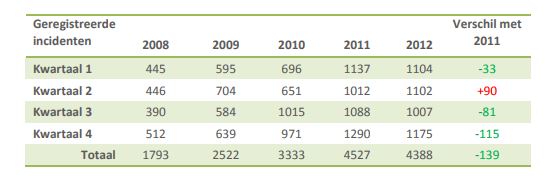 Stap 5 Besluit5.1 Gevonden info –zoekresultatenIk merkte van mezelf dat ik in het begin vooral naar de gebruikelijke databanken greep, zoals Google Chrome. Dit komt omdat ik deze databank heel goed gewend ben en er het beste mee overweg kan. Het was dan ook een uitdaging om eens op andere plaatsen te gaan zoeken. Zo heb ik de databank Limo vaak leren gebruiken, alsook Lirias, Het Belgisch Staatsblad en Google Books. Ik vond over mijn onderwerp vooral zeer veel internetsites. Het was moeilijker om artikels en eindwerken te vinden. Boeken waren er dan wel weer in overvloed. Ook documenten in de politieke richting, zoals wetten, decreten of standpunten van partijen, waren moeilijk te vinden over mijn onderwerp.Wat ik zeker meeneem voor de toekomst, is het werken met filters. Ik heb gemerkt dat je veel gerichter kunt gaan zoeken als je gebruik maakt van filters. Zo heb ik op Limo naar ‘eindwerken’ gefilterd, en bij Google via ‘geavanceerd zoeken’ kun je verschillende types documenten kiezen (vb: ‘pdf’). Zo kom je sneller uit bij het type document dat je zoekt.5.2 Verloop opdracht – vaardighedenIn het begin verliep de opdracht zeer goed, omdat de opdrachten nog niet zo moeilijk waren. Het liep dan ook vlot. Bij stap 2 vond ik eerst een tekst die niet zo handig was om mee te werken. Na een tijdje had ik ook door dat deze tekst niet zo heel goed aansloot bij mijn onderwerp, dus ben ik een andere tekst gaan zoeken. Met deze nieuwe tekst ging het veel beter. Ik zat toen al een tijdje vast, dus dat was wel wat irritant. Toch kwam ik dan snel vooruit met deze tweede, nieuwe tekst. Sommige dingen verliepen beter dan andere, ik denk dat iedereen dat wel zal zeggen. De site van Het Belgisch Staatsblad is voor mij zeer moeilijk om mee te werken, alsook de bronvermelding voor dit soort bronnen vond ik niet makkelijk. Het was na een tijdje ook moeilijk om nog een overzicht te houden in alles, omdat er zo veel informatie en verschillende documenten op mij afkwamen. Ik ben al redelijk goed in filteren wat relevant is voor een onderwerp en wat niet. Dat is ook de reden waarom ik een nieuwe basistekst ben gaan zoeken. Dit moet ik zeker behouden, alsook het letterlijk gefilterd zoeken. Dat zijn zaken die al goed onder de knie heb. Ik heb zeker het gevoel dat ik op deze manier al gericht op zoek kan gaan naar relevante informatie.Een aantal werkpuntjes zijn dan weer dat ik wat meer zou mogen zoeken op databanken en sites die mij niet bekend zijn. Dat is namelijk de enige manier om ze echt te leren gebruiken. De site van Het Belgisch Staatsblad, bijvoorbeeld, zou ik nog veel beter onder de knie moeten krijgen. Ook bronvermeldingen opstellen zou nog vlotter kunnen gebeuren, als ik het een automatische maak bij alles wat ik opstel van werkjes. Dan moet ik niet achteraf er zo veel werk meer in steken, maar het gewoon meteen doen. Over het algemeen kan ik dus stellen dat ik geëvolueerd ben in het gericht en relevant zoeken naar informatie, maar dat er –zoals bij alles en iedereen – nog ruimte voor verbetering is. Die kansen zullen zeker nog komen. Fysieke agressieSoort BronVideo 12 900Artikel4 320Boeken4 230PowerPoint221Pdf document110 000Word document3 550Verbale agressieSoort BronSiteVideo5 250Powerpoint70 Artikel931Boek2 970AgressiebeheersingSoort BronArtikel128Video159SiteBoek2 440Powerpoint3Pdf document2 490Verbale agressieSoort bronArtikels2Video’sAantal niet vermeldAfbeeldingAantal niet vermeldBoeken0AgressiebeheersingSoort bronArtikels0Video14AfbeeldingenAantal niet vermeldVerbale agressieSoort BronArtikels (met term ‘verbal agression’)Veel zoekresultaten, aantal niet vermeldAfbeeldingenAantal niet vermeldVideo’sAantal niet vermeldAgressiebeheersingSoort BronArtikels (met term ‘agression control’)1AfbeeldingenAantal niet vermeldVideoAantal niet vermeldVerbale agressieSoort bronBoeken84Artikels26Eindwerk20Video’s (audiovisueel materiaal)2Fysieke agressieSoort BronEindwerk21Artikel30Boek107Audiovisueel materiaal6Lesboek1AgressiebeheersingSoort BronBoek8Artikels5Eindwerk2Actualiteit-Betrouwbaarheid-Autoriteit+Objectiviteit+Actualiteit+Betrouwbaarheid+/-Autoriteit+Objectiviteit+Actualiteit+Betrouwbaarheid+/-Autoriteit-Objectiviteit+/-Centre Hospitalier Simone Veil De BloisDit is het ziekenhuis waar de auteur van deze tekst stage liep. In haar tekst wordt er vaak verwezen naar dit ziekenhuis en de werking ervan. Ook specifieke voorbeelden bij haar tekst, haalde de auteur uit haar ervaringen in het ziekenhuis. De enquête nam ze ook af in dit ziekenhuis. 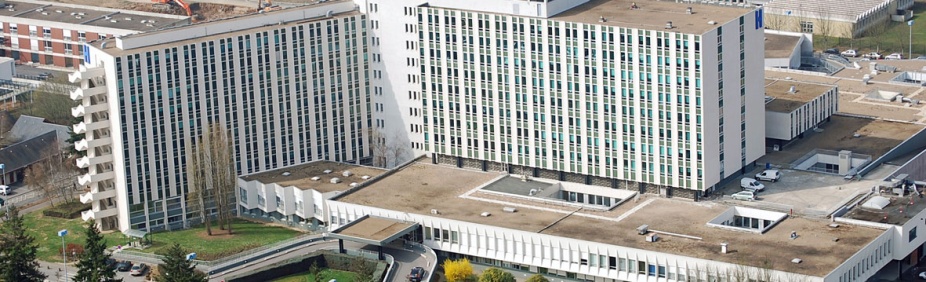 L’unité De Hospitalisation de très courte durée (UHTCD)Dit is een overkoepelende term die zich richt op alle diensten voor mensen die voor minder dan 48 uur opgenomen moeten worden. Veel afdelingen van ziekenhuizen hebben zoiets. Een afbeelding kun je er dus niet echt over vinden, het is meer een overkoepelende term voor alle afdelingen van ziekenhuizen met dit aanbod. Theo De Gelaen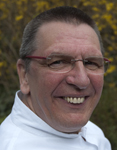 Theo De Gelaen is een Belg die geboren is in 1956. Hij heeft zijn eigen academie in Lommel die zich richt op het opleiden van mensen tot coach in Qi Gong. Qi Gong is een manier om in contact te staan met je lichaam en gezonder te leven, zoals op zijn site omschreven. Els PottieDeze vrouw is een huisarts die werkt in een huisartsenpraktijk met een andere dokter (dokter de Mesmaeker). Voor dit werk heeft ze haar expertise te leen gesteld bij het opstellen van de psychische problemen die bij agressie te pas komen. Peter Spelbos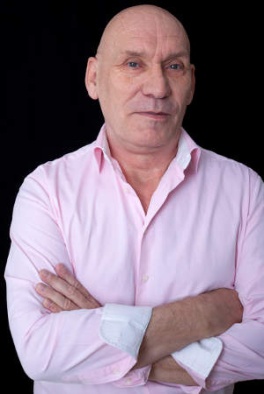 Deze man is therapeut, trainer en coach en werkt samen met Conny Heuvelman, die ook dezelfde titels draagt. Samen runnen ze het ‘psychologisch bureau’ genaamd IDEE waar ze verschillende workshops en trainingen aanbieden, onder meer ook agressiebeheersing. Het is ook in de context van deze agressietherapie dat de auteur van de teskt meneer Spelbos aanhaalt. Conny Heuvelman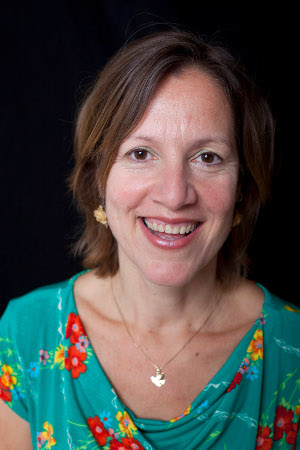 Conny is de werkpartner van Peter Spelbos. Ze behaalde haar diploma aan de academie voor menswetenschappen en behaalde post-HBO diploma’s in Systemisch Werken en RelatietherapieCecile PottieCecile Pottie is een psychologe. Ze schreef de paper ‘De chronisch psychiatrische patient en de depressie’ (dat ik jammer genoeg niet heb kunnen vinden.) In de tekst wordt er wel naar deze paper verwezen. Een foto van deze vrouw heb ik ook niet gevonden, wel een verwijzing naar haar LinkedIn profielhttps://www.linkedin.com/in/c%C3%A9cile-pottie-16206568/ Monique Marpault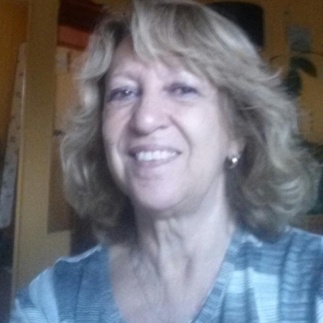 Werkt als verpleegster in het ziekenhuis waar de auteur haar stage deed. Uit het gesprek met deze verpleegster, haalde de auteur ook heel wat informatie omtrent de werking van het ziekenhuis, maar ook hoe het gesteld is met agressie op de werkvloer.Erik van TilburgDit is de auteur van het boek ‘Agressie: praktijkboek voor hulpverleners, begeleiders, leerkrachten.’ Meer informatie vond ik niet over deze man. VaktermUitlegIntimiderenbang makenImpulsiefAan de opwellingen van het ogenblik gehoor gevenAmfetamineStimulerend middelDraagkrachtVermogen tot het dragen van geldelijke lastenProcedure1) werkwijze, methode2) proces Websites20+, grote verscheidenheid aan soorten sites, allemaal met onderwerp agressie. EnquêteEigen enquête, afgenomen in het ziekenhuis, als bijlage op het einde van de tekstKrantenartikels 2, als bijlage op het einde van de tekst. Boeken4Cursussen2, beiden geschreven door Cecile Pottie, de psychologe. Onthaalbrochures2, beiden van het ziekenhuis waar de auteur stage liep. Nota’sEigen nota’s van de student, onuitgegeven, dus niet voor mij toegankelijk. InterviewEen gesprek dat de auteur had met Monique Marpault, waar ze ook veel informatie uit haalde. Het interview staat echter niet uitgeschreven in de tekst, ook niet als bijlage. Positieve agressieDe gewenste, noodzakelijke levensenergie om zichzelf als individu binnen een gemeenschap te handhavenNegatieve agressieAlle vormen van gedrag waarmee een individu iemand anders of zichzelf benadeelt of kwetst, iets stuk maaktPrimaire preventieVoorkomen van agressieSecundaire preventieDe-escalatie van een conflictTertiaire preventieBeperken van de schade als gevolg van een agressie-incidentBeïnvloedingsfactorenAl hetgeen dat ervoor zorgt dat agressie zich voordoet. CrisisontwikkelingsmodelKrijgt centrale plaats in het de-escaleren van een situatie. Een goede analyse van een crisissituatie en hoe er op te reageren, dus.InterventietechniekenVerschillende technieken om tussen te komen bij agressief gedrag. CasusEen specifiek gevalDidactischLeermateriaal, gebruikt als ondersteuning voor verschillende technieken. Publicatie : 2014-10-15 (Ed. 1)